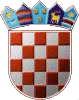 REPUBLIKA HRVATSKAKRAPINSKO – ZAGORSKA ŽUPANIJA     OPĆINA VELIKO TRGOVIŠĆE          OPĆINSKI NAČELNIK				 KLASA: 022-01/17-01/15UR.BROJ: 2197/05-17-05-1Veliko Trgovišće,  29.06.2017. g.	Na temelju članka 48. stavak 1. točka 6. Zakona o lokalnoj i područnoj (regionalnoj) samoupravi („Narodne novine“ broj: 33/01, 60/01-vjerodostojno tumačenje, 106/03, 129/05, 109/07,  125/08, 36/09, 150/11, 144/12. i 137/15.) i   članka    49. Statuta općine Veliko Trgovišće ("Službeni glasnik Krapinsko - zagorske županije“ broj: 9/07. i 8/13.), Općinski načelnik općine Veliko Trgovišće dana 29. lipnja 2017.godine donosiO  D  L  U  K  U	 ZDRAVKO HALAMBEK,  Domahovo  25, kao predstavnik općine Veliko Trgovišće imenuje se u Skupštinu TD Komunalno – Zabok   d.o.o. Zabok.							OPĆINSKI NAČELNIK							     Robert Greblički DOSTAVLJA SE:Komunalno – Zabok d.o.o.,Zdravko Halambek,Službeni glasnik KZŽ,Arhiva, ovdje